РЕШЕНИЕ                                 с.Альметьево	                            КАРАР    10  июль 2020 г.                                                                                    №  197О предоставлении отпуска Мингалеевой Р.Т.В соответствии со статьей №114 Трудового кодекса  Российской Федерации , а также рассмотрив заявление  Мингалеевой  Разимы Тимерхановны , главы  Альметьевского сельского поселения  Елабужского муниципального района                                         Совет Альметьевского  сельского поселения                                                                     РЕШИЛМингалеевой  Разиме Тимерхановне , главе Альметьевского  сельского поселения Елабужского муниципального района  предоставить  часть ежегодный оплачиваемый отпуск продолжительностью 14календарных дней с 13 июля 2020 по 26 июня  2020 года. За период работы с 25.05.2019  по 24.05.2020 годаПроизвести единовременную выплату к отпуску , предусмотренную годовым фондом оплаты труда за 2020 год.Председатель                                            Р.Т. Мингалеева  Ознакомлен СОВЕТ АЛЬМЕТЬЕВСКОГО СЕЛЬСКОГО ПОСЕЛЕНИЯ ЕЛАБУЖСКОГО МУНИЦИПАЛЬНОГО РАЙОНАРЕСПУБЛИКИ ТАТАРСТАН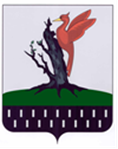 ТАТАРСТАН  РЕСПУБЛИКАСЫ АЛАБУГА  МУНИЦИПАЛЬ РАЙОНЫ ИЛМЭТ АВЫЛ ЖИРЛЕГЕ СОВЕТЫ